ANTENA WINDOM DDK 15
Antena dipolo tipo WINDOM DDK-15 bandas 10-20-40 metrosLongitud total, 23.1 metros
Potencia maxima 1000w
Impedancia 50 ohmROE 1,3:1
Peso 972 grs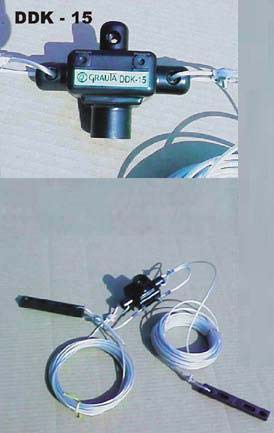 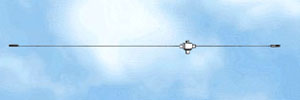 